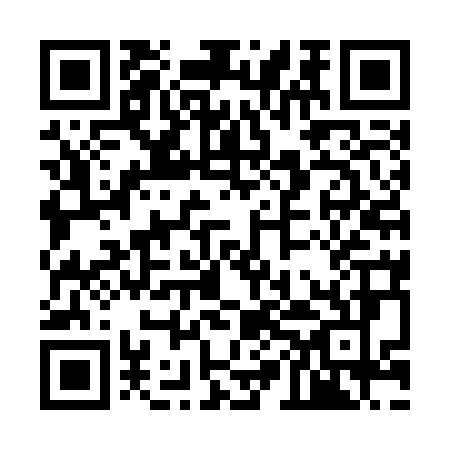 Prayer times for Millgate Meadows, New York, USAMon 1 Jul 2024 - Wed 31 Jul 2024High Latitude Method: Angle Based RulePrayer Calculation Method: Islamic Society of North AmericaAsar Calculation Method: ShafiPrayer times provided by https://www.salahtimes.comDateDayFajrSunriseDhuhrAsrMaghribIsha1Mon3:395:261:065:108:4510:312Tue3:405:271:065:108:4410:313Wed3:415:271:065:118:4410:314Thu3:425:281:065:118:4410:305Fri3:435:291:065:118:4410:296Sat3:445:291:065:118:4310:297Sun3:455:301:075:118:4310:288Mon3:465:311:075:118:4210:279Tue3:475:311:075:118:4210:2610Wed3:485:321:075:118:4210:2511Thu3:495:331:075:118:4110:2512Fri3:505:341:075:118:4010:2413Sat3:525:351:075:118:4010:2314Sun3:535:351:075:108:3910:2115Mon3:545:361:085:108:3910:2016Tue3:555:371:085:108:3810:1917Wed3:575:381:085:108:3710:1818Thu3:585:391:085:108:3610:1719Fri3:595:401:085:108:3510:1620Sat4:015:411:085:108:3510:1421Sun4:025:421:085:098:3410:1322Mon4:045:431:085:098:3310:1223Tue4:055:441:085:098:3210:1024Wed4:075:451:085:098:3110:0925Thu4:085:461:085:088:3010:0726Fri4:095:471:085:088:2910:0627Sat4:115:481:085:088:2810:0428Sun4:125:491:085:078:2710:0329Mon4:145:501:085:078:2610:0130Tue4:155:511:085:078:259:5931Wed4:175:521:085:068:239:58